                                                            ПОСТАНОВЛЕНИЕ                           проектГлавы муниципального образования«Натырбовское сельское поселение»«    » февраля 2023г.                                №                                         с.Натырбово       Об утверждении стоимости услуг, предоставляемых согласно гарантированному перечню услуг по погребению в муниципальном образовании «Натырбовское сельское  поселение» с 1 февраля 2023 года	 В целях приведения в соответствие с действующим законодательством  Российской Федерации стоимости услуг, предоставляемых согласно гарантированному перечню услуг по погребению, на основании Постановления Правительства РФ от 30.01.2023г. № 119 «Об утверждении коэффициента индексации выплат, пособий и компенсаций в 2023 году», Федерального закона от 06.10.2003 года № 131-ФЗ «Об общих принципах организации местного самоуправления в Российской Федерации» в соответствии со статьёй 9 Федерального закона от 12.01.1996 г. № 8-ФЗ «О погребении и похоронном деле»,  руководствуясь  п.10  ч.1.1  ст. 2 Устава муниципального образования «Натырбовское сельское поселение»ПОСТАНОВЛЯЮ:Утвердить  стоимость услуг, предоставляемых согласно гарантированному перечню услуг по погребению в муниципальном образовании «Натырбовское сельское  поселение» с 1 февраля 2023 года (Приложение № 1).Согласовать стоимость услуг, предоставляемых согласно гарантированному перечню услуг по погребению с соответствующим Отделением Фонда пенсионного и социального страхования Российской Федерации по Республике Адыгея, Управлением государственного регулирования цен и тарифов Республики Адыгея.Контроль за выполнением настоящего Постановления оставляю за собой.Настоящее Постановление  обнародовать на информационном стенде в администрации    поселения  и разместить  на  официальном сайте администрации в сети Интернет  по  адресу: //adm-natyrbovo.ru//Настоящее Постановление вступает в силу со дня его официального обнародования  и распространяется на правоотношения, возникающие с  01.02.2023  года.Приложение:  на  7  листах.Глава муниципального образования«Натырбовское сельское поселение»                                    Н.В. КасицынаПриложение № 1к постановлению главы муниципального образования«Натырбовское сельское поселение» от « » февраля  2023 года №     Стоимость гарантированного перечня услуг по погребению, оказываемых на территории муниципального образования «Натырбовское сельское поселение» с 1 февраля 2023 годаГлава муниципального образования«Натырбовское сельское поселение»                                    Н.В. КасицынаКАЛЬКУЛЯЦИЯстоимости изготовления гроба стандартного, обитого внутри и снаружи хлопчатобумажной тканью с подушкойГлава муниципального образования«Натырбовское сельское поселение»                                          Н.В. КасицынаКАЛЬКУЛЯЦИЯстоимости изготовления инвентарной таблички деревянной, устанавливаемой на могилеГлава муниципального образования«Натырбовское сельское поселение»                                          Н.В. КасицынаКАЛЬКУЛЯЦИЯстоимости услуги по погребению умершего с копкой могилы экскаватором1.Рытье могилы одноковшовым экскаватором.Перечень работДля машиниста экскаватора1. Заправка подготовка экскаватора к работе.2. Передвижение до места захоронения.3. Установка экскаватора в нужное положение.4. Разработка грунта с очисткой ковша.Профессия: машинист 3 разряда.Норма времени 0,63+0,5=1.13 чел/часДля землекопа (рабочий по кладбищу)1.Зачистка могилы вручную. Норма времени – 0,72 чел/час2. Захоронение. Перечень работ:1. Забивка крышки гроба и опускание в могилу.2. Засыпка могилы и устройство надмогильного холма.3. Установка регистрационной таблички.Норма времени – 2.1 чет/часЗаработная плата:   - машинист экскаватора   (12137,10/166*1,13 ч/ч=82,62 руб.)                                  - рабочий по кладбищу    (13091,04/166*2,82 ч/ч=223,39 руб.)Глава муниципального образования«Натырбовское сельское поселение»                                    Н.В. КасицынаКАЛЬКУЛЯЦИЯстоимости услуг по доставке гроба и ритуальных принадлежностейГлава муниципального образования«Натырбовское сельское поселение»                                    Н.В. КасицынаКАЛЬКУЛЯЦИЯстоимости услуги по перевозке тела (останков) умершего  к месту захороненияГлава муниципального образования«Натырбовское сельское поселение»                                    Н.В. КасицынаКАЛЬКУЛЯЦИЯстоимости погребения умершего с копкой могилы вручную и захоронение1.Рытье могилы вручную.Перечень работ:Расчистка и разметка места для рытья могилы.Рытье могилы вручную.Профессия – рабочий по кладбищуНорма времени – 10,0 ч/часа                                                      2. Захоронение. Перечень работ:1. Забивка крышки гроба и опускание в могилу.2. Засыпка могилы и устройство надмогильного холма.3. Установка регистрационной таблички.Профессия – рабочий по кладбищуНорма времени – 2,0 ч/часаГлава муниципального образования«Натырбовское сельское поселение»                                    Н.В. КасицынаУРЫСЫЕ ФЕДЕРАЦИЕАДЫГЭ РЕСПУБЛИКМУНИЦИПАЛЬНЭ  ГЪЭПСЫКIЭ ЗИIЭ «НАТЫРБЫЕ  КЪОДЖЭПСЭУПI»385434 с. Натырбово,ул. Советская № 52adm751@mail.ru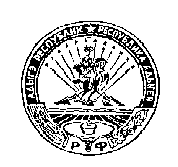 РОССИЙСКАЯ ФЕДЕРАЦИЯРЕСПУБЛИКА АДЫГЕЯМУНИЦИПАЛЬНОЕ ОБРАЗОВАНИЕ«НАТЫРБОВСКОЕ СЕЛЬСКОЕ ПОСЕЛЕНИЕ»385434 с. Натырбово,ул. Советская № 52adm751@mail.ruСОГЛАСОВАНО:Начальник Управлениягосударственногорегулирования цен и тарифов Республики Адыгея _______ О.С.Комиссаренко           «____»_____________2023 гСОГЛАСОВАНО:Управляющий Отделением Фонда пенсионного и социального страхования Российской Федерации  по Республике Адыгея_____________ Х.М. Мешлок«____» _____________2023 гНаименование услуги согласно гарантированному перечню услуг по погребениюЦена руб.1.Оформление документов, необходимых для погребениябесплатно2.Предоставление (изготовление), доставка гроба и других предметов, необходимых для погребения:3593,012.1. Гроб стандартный, строганный, из материалов толщиной 25-, обитый внутри и снаружи тканью хлопчатобумажной  с подушкой из стружки2587,022.2. Инвентарная табличка деревянная с указанием ФИО, даты рождения и смерти142,662.3. Доставка гроба и похоронных принадлежностей по адресу указанному заказчиком863,333.Перевозка тела (останков) умершего к месту захоронения961,514.Погребение умершего при рытье могилы экскаватором1283,315.Погребение умершего при рытье могилы вручную3238,966.ИТОГО предельная стоимость гарантированного перечня услуг по погребениюПри рытье могилы экскаватором5837,83При рытье могилы вручную7793,48Наименование затратСумма                           (руб.)1. ФОТ478,46(основная заработная плата):434,96изготовление подушки 56,96*0,40 ч/ч    22,78  изготовление гроба 86,79*3,92 ч/ч    340,22обивка гроба 52,13*1,38 ч/ч71,94дополнительная заработная плата 10%      43,502. ЕСН 30,2%  144,493. Электроэнергия 1,6 ч.*7,7 кВт.*10.40123,134. Расход материалов:1018,07доска необразная643,79ткань крашеная х/б 5,5 м.*24,14 руб.   132,78наволочка 1 шт.* 58,55 руб.58,55ткань белая 5,5 м.*20,64 руб.113,53скоба 0,35 пачки*31,09руб.10,88гвозди 0,4 кг.*146,40 руб.58,565. Общеэксплуатационные расходы 0,54 от ФОТ258,36Общецеховые расходы 0,49 от ФОТ234,44Себестоимость2261,91Прибыль325,11ВСЕГО:2587,02                               Наименование затрат              Сумма, руб1. ФОТ:основная заработная плата  112,98*0,352=39,7745,42*0,0872 ч/ч=3,97дополнительная заработная плата 10%48,1139,773,964,382. ЕСН 30,2%14,533. Материалы:27,10доска обрезная 25 мм. 0,0018 м.куб.*13183,33 руб.23,73Краска 0,02 кг.*168,50 руб.3,374. Общеэксплуатационные расходы от ФОТ*0,5425,975. Общецеховые расходы от ФОТ*0,4923,576. Себестоимость139,287. Прибыль3,38ВСЕГО142,66№п/пСтоимость затратСумма затрат        (руб.)1.ФОТосновная заработная плата  Дополнительная заработная плата   10%335,51305,0130,502.ЕСН 30,2%101,323.Сырье и материалы:Дизтопливо 5л.*54,09 руб.Моторное масло 0,58л.*91,48 руб.Трансмиссионное масло 0,024 л.*91,25 руб.Спец.масло 0,006 кг.*93,25 руб.Пластич.масла0,06 кг.*91,17 руб.331,74270,4653,062,190,565,474.Амортизация 9822/166*1,13 час.66,865.Общеэксплуатационные расходы 0,54от ФОТ181,176.Общецеховые расходы 0,49 от ФОТ164,407.Себестоимость1181,008.Прибыль102,319.Всего с рентабельностью1283,31№п/пСтоимость затратСумма затрат, руб.1.ФОТосновная заработная плата 13719,45/166*2,68ч/ч.дополнительная заработная плата 10%243,64221,4922,152.ЕСН 30,2%73,573.Расход ГСМ:149,294.ГСМ АИ-92   21л./100км.*12км.=2,52 л.*57,73Масло «ЛУКОЙЛ» (0,1/100км.)*15км.=0,015л.*253,33145,483,815.Амортизация  7053,76/166ч.* 2,68 ч.113,886.Общеэксплуатационные расходы 0,54 от ФОТ131,567.Общецеховые расходы 0,49 от ФОТ119,398.Себестоимость831,339.Прибыль32,00Всего затрат863,33Стоимость 1-ой доставки863,33Наименование затратСумма, руб.1. ФОТ:основная заработная плата  11891,40/166*3,15 ч/чдополнительная заработная плата 10%248,22225,6522,572.  ЕСН 30,274,963.  Расход ГСМ:265,87АИ-92 17км.*(25/100 км.)= 4,25* 57,73  руб.масло моторное (1,1 л./100 км.)*17 км.*109,73 руб.245,3520,524.  Запасные части и инвентарь87,395. Общеэксплуатационные расходы 0,54 от ФОТ134,046. Общецеховые расходы 0,49 от ФОТ121,63Себестоимость 1 перевозки932,11Прибыль29,40Всего961,51Стоимость перевозки тела (останков) умершего катафалком961,51№п/пСтоимость затратСумма затрат               (руб.)1.ФОТОсновная 13447,72/166*12ч/ч*1,0542Дополнительная заработная плата  10%1229,741117,91111,792.ЕСН 30,2%371,383.Общеэксплуатационные расходы 0,54% от ФОТ664,064.Общецеховые расходы 0,49 от ФОТ602,575.Себестоимость2867,756.Прибыль371,21Всего3238,96Отпускная стоимость3238,96